ABSTRAKPenelitian ini didasarkan pada masalah pokok, yaitu Kinerja Pegawai rendah. Hal ini diduga disebabkan oleh belum dijalankannya Langkah-langkah Pengawasan secara menyeluruh pada Inspektorat Kabupaten Bandung Barat.Pendekatan dalam penelitian ini tentang Pengawasan dan Kinerja Pegawai dilihat dari konteks kebijakan publik dan administrasi publi sebagai teori  induknya untuk mengembangkan khasanah Ilmu Administrasi Publik.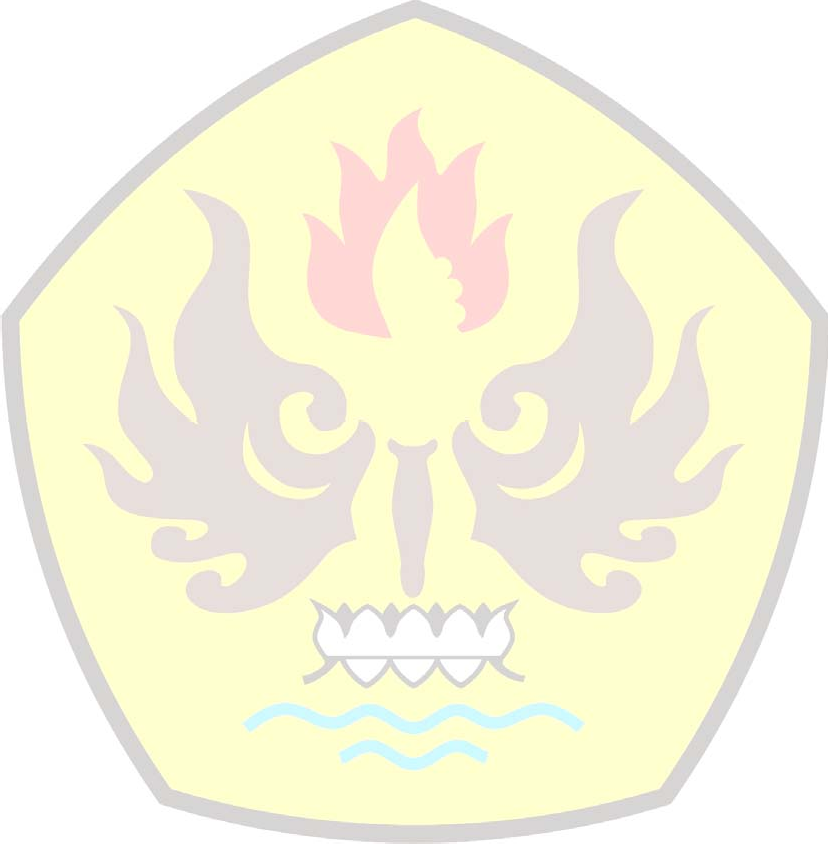 Metode penelitian yang digunakan, metode explanatory survey. Metode ini digunakan untuk menjelaskan fenomena sosial yang dalam hal ini  digunakan untuk meneliti pengaruh Pengawasan (X) sebagai variabel bebas terhadap Kinerja Pegawai (Y) sebagai variabel terikat. Penelitian ini menggunakan analisis kuantitatif melalui penggunaan Metode Analisis Jalur (Path Analysis) yang dimaksudkan untuk mengetahui besaran pengaruh variabel Pengawasan terhadap Kinerja Pegawai pada Inspektorat Kabupaten Bandung Barat.Hasil penelitian menunjukkan bahwa secara simultan, pengaruh Pengawasan (X) terhadap Kinerja Pegawai (Y) sebesar 76,02%. Adapun pengaruh variabel lain () terhadap Kinerja Pegawai (Y) sebesar 23,98%. Sedangkan secara parsial, pengaruh Pengawasan (X) yang terdiri dari delapan Langkah Pengawasan yang meliputi: Langkah Observasi (X1) berpengaruh negatif terhadap Kinerja Pegawai (Y) sebesar 0,22%, Langkah Pemberian contoh (X2) berpengaruh negatif terhadap Kinerja Pegawai (Y) sebesar -0,67%, Langkah Catatan dan pelaporan (X3) berpengaruh negatif terhadap Kinerja Pegawai (Y) sebesar -1,82%, Langkah Pembatasan wewenang (X4) berpengaruh positif terhadap Kinerja Pegawai (Y) sebesar 18,87%, Langkah Menentukan peraturan (X5) berpengaruh  positif terhadap Kinerja Pegawai (Y) sebesar 20,28%, Langkah Anggaran (X6) berpengaruh negatif terhadap Kinerja Pegawai (Y) sebesar 14,74%, Langkah Sensor (X7) berpengaruh positif terhadap Kinerja Pegawai (Y) sebesar 16,61%, dan Langkah Tindakan disiplin (X8) berpengaruh positif terhadap Kinerja Pegawai(Y) sebesar 7,80%. Dari ke delapan Langkah Pengawasan yang memberikan pengaruh dominan secara parsial terhadap Kinerja Pegawai, yaitu Langkah Menentukan peraturan (X5) berpengaruh positif terhadap Kinerja Pegawai (Y) sebesar 20,28%.Selanjutnya penelitian ini dapat disimpulkan bahwa Pengawasan berpengaruh positif terhadap Kinerja Pegawai pada Inspektorat Kabupaten Bandung Barat. Bahwa secara menyeluruh Pengawasan telah dilaksanakan dan dijalankan sesuai dengan faktor-faktor Kinerja Pegawai.i